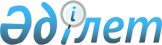 Темiр жол көлiгiнiң қуатын арттыру жобасы жөнiндегi Халықаралық экономикалық Ынтымақтастық Қоры (Жапония) займының қаражатын пайдалану туралыҚазақстан Республикасы Премьер-Министрiнiң Өкiмi 1996 жылғы 19 қараша N 521-ө



          "Темiр жол көлiгiнiң қуатын арттыру жобасы жөнiндегi Халықаралық
экономикалық Ынтымақтастық Қоры (Жапония) займының қаражатын
пайдалану туралы" Қазақстан Республикасы Үкiметiнiң 1996 жылғы 
28 тамыздағы N 1064  
 P961064_ 
  қаулысына сәйкес Темiр жол көлiгiнiң қуатын 
дамыту жобасын Халықаралық Экономикалық Ынтымақтастық Қорының займымен 
қоса қаржыландыруды қамтамасыз ету мақсатында:




          1. Қазақстан Республикасының Қаржы министрлiгi инвестициялық
жобаларды қоса қаржыландыруға 1996 жылға арналған республикалық
бюджетте көзделген жалпы қаражат сомасының есебiнен Алматы темiр жолы
басқармасына 1996 жылы қайтарымды негiзде 30 000 000 (отыз миллион)
жапон иенiне баламды мөлшерде қаражат бөлiсiн.




          2. Алматы темiр жолы басқармасы бөлiнген қаражатты қатаң
мақсатты пайдалануды қамтамасыз етсiн.








          Премьер-Министр 









					© 2012. Қазақстан Республикасы Әділет министрлігінің «Қазақстан Республикасының Заңнама және құқықтық ақпарат институты» ШЖҚ РМК
				